ПРОТОКОЛ № 4Чемпионат России 2020 года по футболу среди лиц с заболеванием ЦП  Стадион «Капролактамовец» г. Дзержинск                                   «25» августа  2020 года.  Начало в 16 часов 00 минут. Освещение Естественное.            Количество зрителей 250 чел.Результат  матча     9-4  в пользу  команды  «Юг-Дон» (Ростовская область).                                                                   Первой половины   5-0  в пользу  команды  «Юг-Дон»(Ростовская область). Серия ударов с 9-ой отметки в пользу команды «______».                          Официальные   представителиПредупреждения игрокам ( Фамилия, Имя,   номер   игрока,     команда,    время,   причины   ) :Удаления       игроков     (  Фамилия, Имя,    номер    игрока,     команда,     время,     причины  ) :Извещение о подаче протеста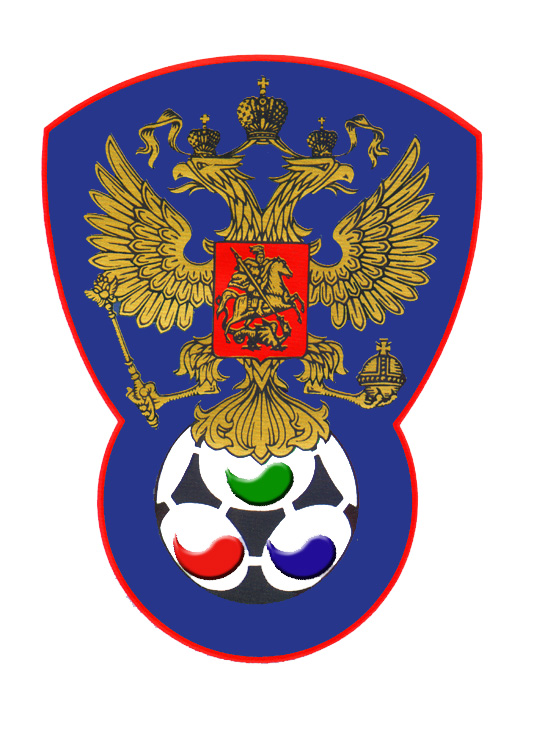 ВСЕРОССИЙСКАЯ ФЕДЕРАЦИЯФУТБОЛА ЛИЦ С ЗАБОЛЕВАНИЕМ ЦП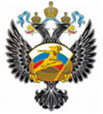 Юг-Дон (Ростовская область)Сборная Ленинградской областиСудейская бригадаФамилия , ИмяКатегорияГородГлавный  судьяВерхнев Анатолий1Нижний НовгородПомощник № 1Глазатов Евгений2ДзержинскПомощник № 2 Лысенко Павел1Йошкар-ОлаРезервный судьяБалакин Дмитрий3Нижний НовгороджелтыефутболкиБелыежелтыегетрыСиние№ФамилияИмяКлЗМЗаменыЗамены№ФамилияИмяКлЗМЗаменыЗамены№ФамилияИмяКлЗМ№мин№ФамилияИмяКлЗМ№мин1СеменченкоВячеслав21СолдатенкоАлександр14МахдиевРасул37282БажулинАндрей310318СанькоНикита23ЗарубинДмитрий110ЩербаченкоМихаил145СамохинДмитрий2313ДиденкоДаниил216ЗайцевВладимир114СапиевАслан217НикитинСергей220СаргсянДанил239ГерасименяДенис24317СанькоДенис34КругляковСергей110ПрокоповичСергей31№Фамилия  и  инициалыДолжность№Фамилия  и  инициалыДолжность1Синау ВалерийГл. тренер1Литвинов АлександрГл.тренер2Полтарев ИгорьНач.команды2НетНетНе поступалоГлавный судья_______________(Верхнев А.А.)                  подписьфамилия и инициалыПодпись представителя принимающей команды_______________(Синау В.Н.)                  подписьфамилия и инициалыПодпись представителя команды гостей_______________(Литвинов А.А.)                  подписьфамилия и инициалы